Департамент здравоохранения Курганской областиГКУ «Курганский областной Центр медицинской профилактики»                                                                                                                                                                                                          18+По данным Всероссийской Организации Здравоохранения (ВОЗ):«Ежедневно во всем мире жизнь более 2000 семей омрачается из-за гибели ребенка по причине неумышленной травмы  или «несчастного случая», которые можно было бы предотвратить…» «Ежегодно по этой причине  погибает более 1 000 000 детей и молодых людей моложе 18 лет. Это означает, что каждый час ежедневно гибнет более 100 детей…»Более 3 млн. детских травм регистрируют ежегодно медицинские учреждения России. Таким образом, в больницы в связи с травмами обращается каждый восьмой ребенок до 18 лет.Удушье (асфиксия)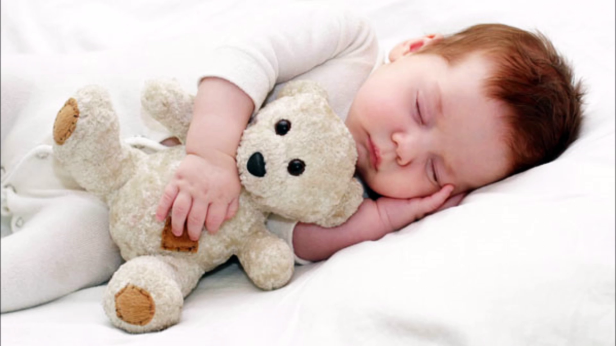 25% всех случаев асфиксий бывает у детей в возрасте до года из-за беспечности взрослых: аспирация пищей (вдыхание остатков пищи), прижатие рудного ребенка к телу взрослого во время сна в одной постели, закрытие дыхательных отверстий мягкими игрушками и др.;Маленьким детям нельзя давать еду с маленькими косточками или семечками;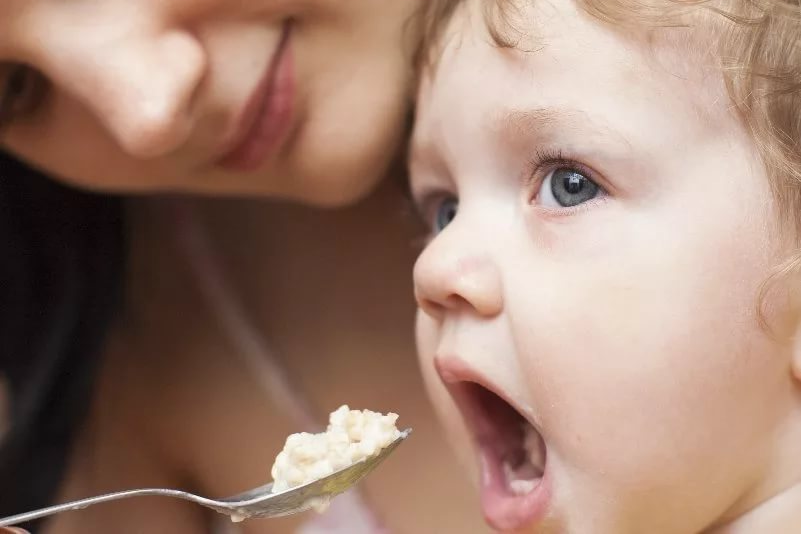 Во время еды нельзя отвлекать ребенка – смешить, играть и др. Не забывайте: «Когда я ем, я глух и нем».Нужно следить за ребенком во время еды. Кашель, шумное частое дыхание или невозможность издавать звуки – это признак проблем с дыханием и, возможно, удушья, которое может привести к смерти.По материалам Министерства здравоохранения РФ